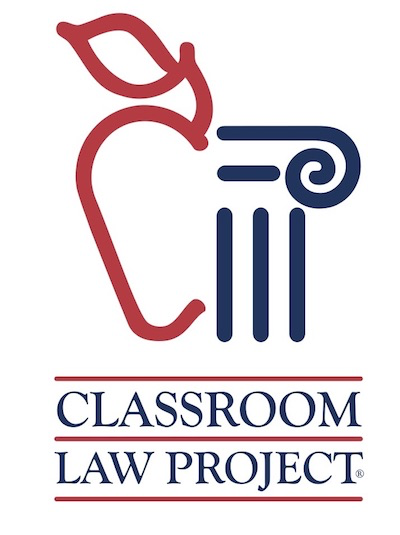 Classroom Law ProjectPresentsElection 2020Why Voting MattersUnit 2Controversy in Elections:Oregon’s Initiative ProcessUnit 2Controversy in Elections: Oregon’s 2020 Ballot InitiativesEssential Questions:How does the initiative process work in Oregon?What Proposed 2020 Initiatives Might you support?Unit 2 Standards:OR 2018 Grade 8 Social Studies Standards:8.28.78.98.108.308.338.34Grade 8 CCSS Literacy in History/Social Studies:6-8.RH.16-8.RH.26-8.RH.46-8.RH.56-8.RH.66-8.RH.86-8.WHST.16-8.WHST.26-8.WHST.9OR 2018 High School Social Studies Standards:HS.6HS.10HS.11HS.13HS.71HS.73HS.74HS.769/10 CCSS Literacy in History & Social Studies:9-10.RH.19-10.RH.29-10.RH.49-10.RH.59-10.RH.69-10.WHST.19-10.WHST.49-10.WHST.911/12 CCSS Literacy in History & Social Studies:11-12.RH.111-12.RH.211-12.RH.311-12.RH.711-12.RH. 911-12.WHST.111-12.WHST.411-12.WHST.9Objectives:	Students will Define an Initiative and the process Oregon uses for direct democracyContrast the pros and cons of direct democracyIdentify the issues proposed 2020 InitiativesDecide their own opinion about one proposed Initiative for 2020Unit VocabularyDirect DemocracyInitiativeReferendumReferralLegislature  Ballot MeasureEndorsementMaterials and Handouts 	2.1	 How does Direct Democracy work in Oregon?		Handouts:How an idea becomes law through the legislative processHow an idea becomes law through the initiative processWhat types of Ballot Measures are there?Articles about Direct Democracy (pros & cons)Propose a ballot measure for the state2.2	 What Proposed 2020 Initiatives Might you support?	Handouts:Survey of Proposed InitiativesAnalysis: Why does this question matter for Oregon?2.1	How does Direct Democracy work in Oregon?Handouts:How an idea becomes law through the legislative processHow an idea becomes law through the initiative processWhat types of Ballot Measures are there?Articles about Direct Democracy (pros & cons)Oregonian Article: “Oregon Ballot Measures are at a 30 Year Low – Here’s Why”Propose a ballot measure for the stateLesson Overview:While “direct democracy” SOUNDS good, it may not always have the consequences we hope for. Oregon is an excellent example of how ballot measures can be passed without a long-term understanding of their consequences. On the other hand, the initiative process allows the public to participate in law making for their communities. In this lesson, students will have an opportunity to learn about how the initiative process works as compared to the legislative process. They’ll also get to evaluate it’s pros and cons and decide whether it’s ultimately good for democracy or not. Suggested Opener:   Ask students to consider ahead of these lessons whether they think all citizens should decide laws or if that process should be left to representatives. What might be the positives of Direct Democracy and the negatives?Lesson Options:Give students an opportunity to read through the diagrams of the legislative process and the initiative process provided.  Optional check for understanding: assign one step of each diagram to one student each and then have them stand in order and explain their step.As a class compare and contrast the two methods of passing a bill to become law in Oregon. Key discussion questions:Which method has more steps?Which fosters greater public review?Which offers the better commentary by experts on the topic and understanding by those who will vote on it?What are the advantages to each method?What are the disadvantages to each method?The articles included are opportunities for students to analyze the positives and negatives of direct democracy. In addition to two opinions on either side of that issue, the Oregonian article discusses the powers behind past initiatives in the state.The Measure Proposal worksheet lets students consider issues they think are important for Oregon – they can do a Referendum, an Initiative, or a Referral. They will need to consider various aspects of their idea and how they would argue for it and who might argue against it.Extension Activities:Students may want to do further research on past ballot measures and their consequences. For example, there is a move to rescind Measure 11 based on recent studies that have come out about its consequences in Oregon’s juvenile justice system.  This could be an opportunity for more data-based writing or presentations.Initiative proposals could be presented in a town hall simulation where the class holds debates and votes on the various initiatives proposed by their classmates. Alternately, they could meet in small group “committees” to pass up one chosen initiative suggested by a member, so that the class has a smaller number of initiatives to debate and vote on. How Does an Idea Become Law via the Legislative Process?A simplified view of the Oregon legislative process:How Does an Idea Become Law via the Initiative Process?How does Direct Democracy Work in Oregon?Some History:1857 – Oregon’s Constitution written1859 – Oregon becomes a state!1902 – Voters decide that they can change laws AND the constitutionThe move in 1902 to give voters the ability to make legislation directly (rather than depend only on their elected representatives) was part of the Progressive Era: where civic participation was changing how government worked through new laws like worker protections in factories, child labor laws, clean food and drug laws, and voting rights for women.Three types of Ballot Measures may appear on an Oregon statewide ballot:An issue placed on the ballot by citizens who gather enough signatures (about 6-8% of eligible voters must sign on)Can amend the Oregon ConstitutionCan revise or add to Oregon lawCan make a new Oregon lawAn issue placed on the ballot by citizens who gather enough signatures (about 4% of eligible voters must sign on)Repeals (undoes) a law made by the state legislature“Emergency laws” are exempt (dated laws that immediately save the public peace, health, or safety)From the desk of Lee Hamilton, Director
The Center on Congress at Indiana UniversityHas Direct Democracy Gone Too Far?The political free-for-all set in motion by the effort to recall California Governor Gray Davis has subjected that state to much national tut-tutting. But the recall is just a high-profile example of a trend towards democracy embraced by many states, and the ongoing debate about the direct participation by the American people in public policy issues.
Eighteen states allow the recall of state officials, but it is rarely used. Only North Dakota – in 1921 – actually turned a governor out of office, and California is the first state since then to put a recall measure on the ballot. By contrast, 24 states allow citizen referendums on measures passed by their legislatures, and another 24 (mostly the same) allow citizen-sponsored initiatives to make new laws. These have become popular avenues for making policy, and there is a movement afoot to create a national initiative and referendum process.I understand the arguments in favor of these forms of direct democracy: they encourage citizen participation; they promote public debate; they allow citizens to take matters into their own hands when a legislature is too tangled up in politics or beholden to special interests. But I am struck by one overriding fact: nowhere in the U.S. Constitution can you find a mention of the popular initiative. There’s a reason for this.In devising our political system, the Founders wanted above all to strike a balance between popular government and government by the elite. They did not believe in direct democracy – in which people assemble and administer government in person – because it would prove cumbersome in a country our size, and threatened a vital process: cooling the passions of the moment, encouraging deliberation and reasoned debate, and protecting the right of the minority to be heard and understood. Thus they spoke of the “mortal disease” of popular government that decides by force of numbers and immediate passions.At the same time, the Founders wanted to ensure that the people were the rulers, not the ruled. So they opted for an indirect democracy in the form of representative government, in which people elect legislators to make decisions. By passing the public’s view through an elected body of citizens who are better positioned to discern the interests of the country, representation prevents the ills of an overbearing majority.
Obviously, you can lose the un-muffled voice of the people in a system of representative democracy. When city councils, state legislatures or Congress are at their best, this is not a problem – representatives accurately reflect their multifaceted communities. But advocates of direct democracy argue that special-interest lobbying and campaign contributions have stifled the ability of ordinary citizens to be heard. Initiatives and referendums, they believe, give citizens their only chance to make headway in an unresponsive system.But direct democracy has its own problems in this regard. As David Broder wrote in his book, Democracy Derailed: “Though derived from a century-old idea favored by the Populist and Progressive movements as a weapon against special-interest influence, the initiative has become a favored tool of interest groups and millionaires with their own political and personal agendas. These players…have learned that the initiative is a more efficient way of achieving their ends than the cumbersome and often time-consuming process of supporting candidates for public office and then lobbying them to pass legislation.”Even if this were not the case, the initiative process would undermine two principles vital to effective democracy: perspective and deliberation. A ballot measure addresses one issue. But making policy is a matter of choices and setting priorities when faced with a host of issues – many of them worthy, all competing for attention and money. It may seem as though building more prisons and limiting class size are unrelated issues, but they’re not: with a limited budget, doing one often means not doing the other. Legislatures are designed to allow representatives to weigh these matters and make difficult decisions about their priorities. Initiatives are not.Cumbersome as it might seem, the legislative process allows different interests and points of view to be heard so that complex issues can be fully examined. I’d be the last to say the legislative process always works – indeed, I find the recent trend to short-circuit debate in Congress quite worrisome. But just as worrisome is the prospect of a citizenry deciding difficult questions based on 30-second television commercials.The Founders opted for representative democracy so we would have a system of decision-making that reflects the complexity and diversity of our society, and permits us to effectively set priorities. Representative democracy enlarges and refines the public view, making it more likely that we’ll arrive at decisions that advance the public good.
By Professor Benjamin Radcliff, University of Notre Dameand Professor Michael Krassa, University of IllinoisJanuary 25, 2016Direct Democracy may be key to a happier American democracyIs American democracy still “by the people, for the people?”According to recent research, it may not be. Martin Gilens at Princeton University confirms that the wishes of the American working and middle class play essentially no role in our nation’s policy making. A BBC story rightly summarized this with the headline: US Is an Oligarchy, Not a Democracy.However new research by Benjamin Radcliff and Gregory Shufeldt suggests a ray of hope.Ballot initiatives, they argue, may better serve the interests of ordinary Americans than laws passed by elected officials.Busy ballot initiative yearToday, 24 states allow citizens to directly vote on policy matters.This year, more than 42 initiatives already are approved for the ballot in 18 states.Voters in California will decide diverse questions including banning plastic bags, voter approval of state expenses greater than US$2 billion dollars, improving school funding, and the future of bilingual education.The people of Colorado will vote on replacing their current medical insurance programs with a single payer system, and in Massachusetts people may consider legalizing recreational marijuana.‘By the people’ – or not so much?Our founders would have been ambivalent about so much direct democracy.Although the country was founded on the notion that people are happier when they have a say in government, the founders were not optimistic about the ability of people to govern themselves too directly. James Madison, the “father” of the Constitution, famously argued the public voice, pronounced by the representatives of the people, will be more consonant to the public good than if pronounced by the people themselves.By the late nineteenth century, average Americans felt excluded from a representative system they saw as becoming a plutocracy. Much like today, Americans then saw government controlled by the rich and corporate. This gave rise to the Populist Era in which citizens demanded government be more responsive to their needs. Most Populist Era reforms were expansions of direct democracy. Examples include the popular election of Senators, a primary system for picking party candidates, and woman’s suffrage.South Dakota adopted a system of “initiative, referendum, and recall” in 1898. Oregon and California quickly followed, and the system was adopted by another dozen states in under 10 years.It’s been a slow build ever since. Most recently, Mississippi gave citizens the initiative in 1992. That brings us to a total of 24 states, plus the District of Columbia, now recognizing some form of direct democracy.Truly democratic?However, many have pointed to problems with direct democracy in the form of ballot initiatives.Maxwell Sterns at the University of Maryland, for example, writes that legislatures are better because initiatives are the tools of special interests and minorities. In the end, initiatives are voted upon by an unrepresentative subset of the population, Sterns concludes.Others like Richard Ellis of Willamette University argue that the time-consuming process of gathering signatures introduces a bias toward moneyed interests. Some suggest this has damaged direct democracy in California, where professional petition writers and paid signature gatherers dominate the process. Moneyed interests also enjoy a natural advantage in having the resources that ordinary people lack to mount media campaigns to support their narrow interests.To curb this kind of problem, bans on paying people per signature are proposed in many states, but have not yet passed any legislature. However, because Californians like direct democracy in principle, they have recently amended the process to allow for a review and revision, and they require mandatory disclosures about the funding and origins of ballot initiatives.Finally, some say initiatives can be confusing for voters, like the two recent Ohio propositions concerning marijuana, where one ballot proposition essentially canceled out the other. Similarly, Mississippi’s Initiative 42 required marking the ballot in two places for approval but only one for disapproval, resulting in numerous nullified “yes” votes.Routes to happinessDespite these flaws, our research shows that direct democracy might improve happiness in two ways.One is through its psychological effect on voters, making them feel they have a direct impact on policy outcomes. This holds even if they may not like, and thus vote against, a particular proposition. The second is that it may indeed produce policies more consistent with human well being.The psychological benefits are obvious. By allowing people literally to be the government, just as in ancient Athens, people develop higher levels of political efficacy. In short, they may feel they have some control over their lives. Direct democracy can give people political capital because it offers a means by which citizens may place issues on the ballot for popular vote, giving them an opportunity both to set the agenda and to vote on the outcome.We think this is important today given America’s declining faith in government. Overall today only 19 percent believe the government is run for all citizens. The same percentage trusts government to mostly do what is right. The poor and working classes are even more alienated.The survey saysOur evidence comes from surveys of the American public large enough to allow comparisons across states.Specifically, we used DDB-Needham Advertising’s Life Style Studies. Beginning in 1975, this study annually asks large numbers of Americans about trends, behaviors, beliefs and opinions. The study uses such large samples we can directly examine the impact of initiatives on satisfaction in spite of the fact that it has multiple state and individual level causes.The statistical evidence is clear.Life satisfaction is measurably higher in states that allow initiatives than in those that do not. This holds even when controlling for a large range of other factors, including income, education, race, age, gender, employment status, personal health, marital status, and church attendance.We found that satisfaction also increases with the cumulative use of initiatives over time. In other words, the more frequently a state has used initiatives to create its current policies, the happier people are. While it is difficult to quantify the increase in happiness due to the complexity of the statistical models, it’s possible to say that living in a state that allows initiatives has about as much impact on happiness as one’s gender, but less impact than marriage or employment status.States that use the initiative tend to have policies that help protect citizen prosperity, health, and security, all of which contribute to greater happiness.This may be because citizens themselves use the initiative process to implement laws that directly aid them. Or it could be that legislators are more attentive to citizen well being in states that have mechanisms for initiative, referendum, and recall. Either way, the net impact on both satisfaction and well being is positive.Perhaps more importantly, the study finds that lower and middle income people benefit most from initiatives. Simply put, the happiness of the rich and powerful in a state increases less (or even declines slightly) relative to happiness boost that ordinary citizens receive.In other words, the greatest increase goes to those who are the least happy to begin with, effectively reducing the “satisfaction inequality” between the rich and poor.Oregon ballot measures at 30-year low. Here's why.By Hillary Borrud | The Oregonian/OregonLive 
August 04, 2018 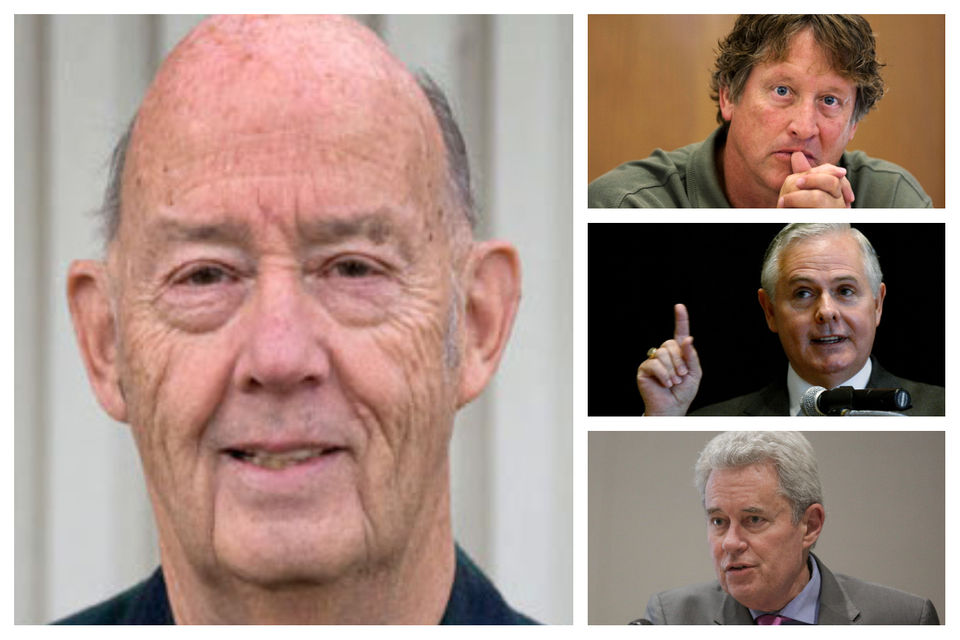 Four men played outsized roles in Oregon's ballot initiative heyday (clockwise from left): millionaire political donor Loren Parks; anti-tax activist Bill Sizemore; conservative activist Kevin Mannix; and former Oregon AFL-CIO President Tim Nesbitt.This fall, Oregonians will decide just five ballot measures. That is the fewest since Ronald Reagan sat in the Oval Office and marks a significant drop-off from the flurry of initiatives that defined state elections in the 1990s and 2000s.Much of the change can be attributed to the absence of one man: Loren Parks. Oregon’s most prolific political donor poured nearly $14 million into various ballot initiatives and a few candidate races between 1994 and 2015.Money still sloshes around state politics, with individuals and interest groups spending tens of millions of dollars a year on lobbying and candidate campaigns. But other well-heeled donors aren’t as interested in initiatives. “The money shifted from initiatives to trying to win seats in the Legislature,” said Jim Moore, director of the Tom McCall Center for Policy Innovation at Pacific University. In 2016, donors spent more than $11 million on legislative campaigns. The five measures on the Nov. 6 ballot tackle such hot-button issues as abortion, immigration and taxes, and match a total not seen since 1982. By comparison, there were 18 initiatives in 1994; 23 in 1996; 14 in 1998; and 26 in 2000 – the apex of Oregon’s initiative boom.Observers and players in initiative politics cite multiple factors, including public employee unions’ success at throwing up roadblocks to such conservative activists as Bill Sizemore and Kevin Mannix.“The biggest thing, I think, is fatigue,” said Phil Keisling, a Democrat who served as Oregon secretary of state from 1991 to 1999. “Over and over again, Oregon voters have dealt with initiatives. They’ve waded through hundreds of pages of (voter’s pamphlet) arguments, pro and con.”Keisling himself co-sponsored an unsuccessful 2008 ballot initiative that would have created open primaries in Oregon. In 2000, six of the 26 measures were from Sizemore, seven were referred by lawmakers and most of the balance were put on the ballot by activists such as the anti-gay Oregon Citizens Alliance. Anti-tax activist Don McIntire also qualified an initiative that year, though voters rejected it. Then-Gov. John Kitzhaber, a Democrat stymied by a Republican majority Legislature, even got an education initiative on the ballot. Voters rejected Sizemore’s initiatives that year, although they passed a property rights measure he authored before handing it off to another group. In the ensuing years, Sizemore’s business drafting initiatives and gathering signatures to get them on the ballot fell apart amid legal challenges from public employee unions. Tim Nesbitt, then-president of the Oregon AFL-CIO, played a central role in that pushback, Willamette Week reported. By 2008, seven initiatives bankrolled by Parks and put on the ballot by Sizemore and Mannix all went down in defeat. And unions succeeded in passing several of their own measures. Initiative spending hit $20 million that year, including $14 million by public employee unions, The Oregonian reported at the time. That year, Parks spent $2 million on initiative campaigns and $1.3 million helping them qualify for the ballot. “The political elites for many years now have kept putting more and more restrictions and regulations on the initiative process,” Mannix, a former lawmaker, said Friday in a phone call from Hawaii where he was vacationing. “They’ve made it harder for volunteer citizen groups to put an initiative on the ballot.”Mannix pointed to a series of laws passed since 2002 that added regulations to the signature-gathering process. Republicans and minor party activists have complained that one of the changes criminalized inadvertent errors. Another banned paying by the signature.“The colored paper requirement is a classic example of how complicated it can get,” Mannix said, referring to the mandate in Oregon law for paid signature gatherers to use colored paper to distinguish their work from that of volunteers.Several years ago, Mannix said someone working on one of his initiatives made a mistake and used a light blue paper that had not yet received the Secretary of State’s signoff. Officials eventually approved the paper, but the approximately 10,000 signatures gathered before then had to be thrown out.    Nesbitt defended the added initiative regulations. “It has made it harder to get signatures, as it should be for any process that determines the will of the voters,” Nesbitt said, adding that initiatives had become commercialized. “That was an overdue cleanup of the process.”Both Mannix and Ted Blaszak — who once ran a signature-gathering company for left-leaning initiatives  — said a 2000 Oregon Supreme Court ruling barring paid signature gatherers from standing outside retail locations also made it more difficult to gather enough signatures to qualify.Sizemore’s initiative work got bogged down by legal problems in the early 2000s, after teachers unions went to court to fight his initiative machine. A Multnomah County grand jury found in 2002 that he engaged in a "pattern of racketeering" involving forged signatures and false financial reports, The Oregonian/OregonLive reported. It stemmed from Sizemore’s effort to qualify two anti-union initiatives on the 2000 ballot.Sizemore ultimately served jail time in 2011 after pleading guilty to tax evasion because he failed to file a state tax return for three years. Two teachers unions sued Sizemore and Parks in 2009, claiming Sizemore used a “sham charitable organization” to funnel money from Parks to the initiative campaigns, and the lawsuit was settled in 2014, The Oregonian/OregonLive reported. Public records suggest Sizemore now lives in Happy Valley and formed a new company, Oregon Homeowners Association, earlier this year. Beyond that, it’s not clear what Sizemore is up to these days, and he did not respond to a call for comment. 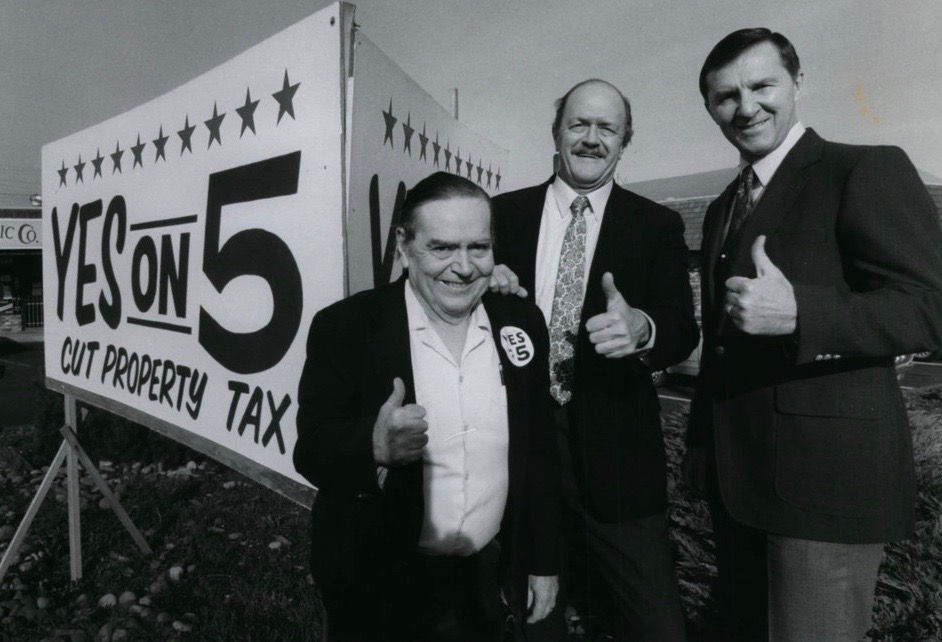 Bob Ellis | The Oregonian/1990Tom Dennehy (from left), Don McIntire and Frank Eisenzimmer were the driving forces behind voter-approved Measure 5, which placed strict limits on property taxes and fundamentally changed how public schools are funded. Parks, who is among the largest individual political donors in Oregon’s history, also didn’t respond to a call seeking comment. The Nevada businessman who made his fortune from a medical equipment business in Aloha is now in his 90s. He watched many of the Sizemore initiatives he bankrolled go down to defeat and cut off funding to Mannix in 2010, The Oregonian/OregonLive reported.  It’s expensive to qualify an initiative for the ballot, around $400,000, Blaszak said. He bade farewell to the initiative world in 2014 with Measure 91, which legalized recreational marijuana in Oregon. But now Blaszak says he’s coming out of retirement. “Politics costs money in America and although the ballot measure might be a good deal for your dollar, it’s still a high hurdle,” Blaszak said.As a donor to political candidates, Parks has some off-putting history and activities that could alienate voters. In lawsuits filed in preceding decades, two women accused Parks of improper sexual behavior, Willamette Week has reported. One was settled in the 1980s and the second was settled in 2004. Parks, who is not a doctor, has posted dozens of hypnotherapy videos online including “therapy for women’s sexual response problems.”  In 2014, Republican House candidate Greg Barreto from northeast Oregon quickly returned a $30,000 donation from Parks after the contribution was reported by news media. The millionaire’s last publicly reported political contributions in the state were in 2014, including a combined $265,000 to PACs for the political nonprofits Capitol Watch and Taxpayers Association of Oregon. 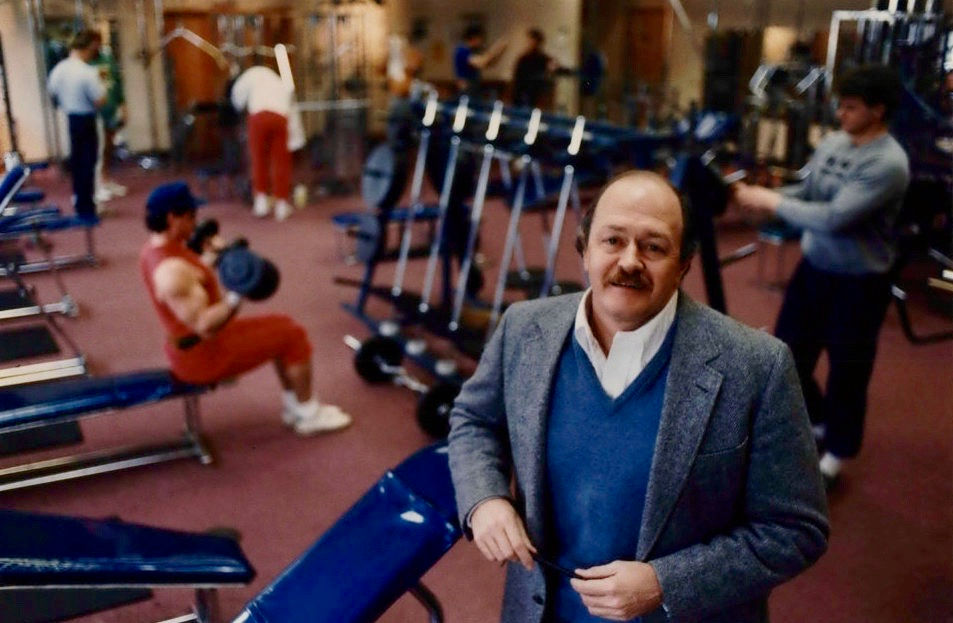 Roger Jensen/The Oregonian/1998Don McIntire was a Gresham gym owner at the time of the Measure 5 fight in 1990. He also sponsored unsuccessful ballot measures in 2000 and 2006 that sought to limit growth in state government spending.In recent years, political deals have also kept initiatives off the ballot, including in 2014 when Kitzhaber brokered a deal between unions and business interests. Earlier this year, Gov. Kate Brown met with unions and major businesses based in Oregon, including Nike, for negotiations that ended with the unions dropping a corporate transparency initiative. Nike later donated $100,000 to a new political action committee expected to fight two anti-tax initiatives opposed by Brown and the unions. Name: 										Date: 			Propose a Ballot MeasureTitle of Ballot Measure: 											Is this a (circle one): 		Initiative		Referendum			ReferralDescribe what this Measure will do if enacted: 								How will this Measure help Oregonians? 									What evidence do you have that Oregonians need this change? 						How likely do you think it is that your ballot measure will be voted in? Why? 					2.2	What Proposed 2020 Initiatives Might you Support?Handouts:Survey of Proposed 2020 Oregon InitiativesAnalysis: Why does this question matter for Oregon?Lesson Overview:Oregonians don’t often know what initiatives will be on the ballot until August or September of election year. So until that point, this brief lesson gives students the opportunity to review the initiatives that have been proposed so far. Using Ballotpedia’s up-to-date list of proposed initiatives, students can survey the topics, pick one or two they are interested in and do some analysis on the topic(s).Suggested Opener:   Ask students to share what they proposed as a ballot initiative in the last section. How might they convince voters to vote for their initiative?Lesson Options:Give students an opportunity to read through the various proposed initiatives at https://ballotpedia.org/Oregon_2020_ballot_measuresUse the Initiative Survey handout as an opportunity for students to consider what Oregonians are proposing for this year’s ballot. As they do the survey, they can pull out one or two proposals that they would like to investigate further.
Taking one (or two) of the proposals surveyed, use the Initiative Proposal Analysis handout to give students more time to consider what might go on the ballot and how they might respond to it.Reflect on the proposals, have students share their research, or stage a persuasive 1-minute “sales challenge” for students to convince others to vote for or against the proposal they investigated. Extension Activities:Students may want to do further research on what other state’s may have on their initiative ballots this coming year. Comparing what other states are considering to Oregon’s proposed initiatives might be an interesting journey into considering what makes Oregon unique.  Students could prepare an advertising campaign for their proposed initiative that they wrote about in the last section. Name: 									Date: 			Survey of Proposed 2020 Oregon InitiativesDirections: Go to https://ballotpedia.org/Oregon_2020_ballot_measures to review what initiatives have been proposed for Oregon in 2020. Pick four from the list that interest you and write down some information about them. If you click on the link for each initiative you can find more details about it. Of these four proposals, which do you think would be most successful and why?Name: 									Date: 			Analysis: Why does this question matter for Oregon?Directions: From the proposals you previously surveyed, or a totally new one picked from Ballotpedia (https://ballotpedia.org/Oregon_2020_ballot_measures) use the following format to more deeply investigate and analyze a proposed measure/initiative for the 2020 Oregon Ballot. Initiative Title: 												Type of Initiative: 					Why do you think the proposers wanted it to be this type of initiative (for example, why a constitutional amendment or why a statute (law) instead of some other format?)Proposers (who proposed this initiative): 								What can you find out about this person or group that provides insight into why they have proposed this initiative?


How could they have worded the proposal differently to make it more likely to succeed?In your own words, what will this initiative do if passed:In your opinion, would this initiative if passed be good for Oregon and Oregonians? Why or why not?Write out a plan for how you would persuade people to vote for or against this particular initiative if it makes it to the ballot: